__________________________                                                         № __________________               Астана қаласы                                                                                город Астана  О внесении изменения в приказ Министра национальной экономики Республики Казахстан от 18 апреля 2022 года № 123 «Об утверждении состава Общественного совета Министерства национальной экономики Республики Казахстан»В соответствии с пунктом 3 статьи 65 Закона Республики Казахстан             «О правовых актах», ПРИКАЗЫВАЮ: Внести в приказ Министра национальной экономики                Республики Казахстан от 18 апреля 2022 года № 123 «Об утверждении состава Общественного совета Министерства национальной экономики              Республики Казахстан» следующее изменение:  вывести из cостава Общественного совета Министерства национальной экономики Республики Казахстан, утвержденного указанным приказом:Дорджиева Алана Валерьевича – представителя от гражданского общества (по согласованию).Департаменту по работе с человеческими ресурсами довести настоящий приказ до сведения заинтересованных лиц.Контроль за исполнением настоящего приказа возложить                              на руководителя аппарата Министерства национальной экономики                 Республики Казахстан. Настоящий приказ вступает в силу со дня его подписания.Министр								     А. Куантыров№ 6 от 12.01.2024ҚАЗАҚСТАН РЕСПУБЛИКАСЫҰЛТТЫҚ ЭКОНОМИКА МИНИСТРЛІГІ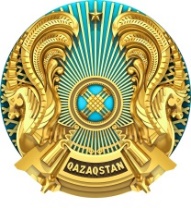 МИНИСТЕРСТВО НАЦИОНАЛЬНОЙ ЭКОНОМИКИ РЕСПУБЛИКИ КАЗАХСТАН                      БҰЙРЫҚ                            ПРИКАЗ